О выявлении правообладателя ранееучтенного   объекта    недвижимостиВ соответствии со статьей 69.1 Федерального закона от 13.07.2015 № 218-ФЗ «О государственной регистрации недвижимости», Федеральным законом от 06.10.2003 № 131-ФЗ «Об общих принципах организации местного самоуправления в Российской Федерации» администрация Шумерлинского муниципального округа  п о с т а н о в л я е т:  1. Определить правообладателем жилого помещения-квартиры № 2, расположенной по адресу: Чувашская Республика, Шумерлинский район, с. Туваны, ул. Октябрьская, д. 8, квартира №2, с кадастровым номером 21:23:100401:82, владеющим данным объектом недвижимости на праве общей долевой собственности (доля в праве 1/6), Александрову Альбину Владимировну, хххххххххх года рождения, место рождения – ___________________, паспорт гражданина Российской Федерации хххх хххххх выдан __________________________________, дата выдачи хххххх, код подразделения хххх-хххх, СНИЛС ххххххххх, зарегистрированную по  адресу: _________________________________.2. Определить правообладателем жилого-помещения квартиры №2, расположенной по адресу: Чувашская Республика Шумерлинский район, с. Туваны, ул. Октябрьская, д. 8, квартира № 2, с кадастровым номером 21:23:100401:82, владеющим данным объектом недвижимости на праве общей долевой собственности (доля в праве 1/6), Александрова Николая Ивановича, хххххххх года рождения, место рождения – _____________, паспорт гражданина Российской Федерации хххххххх ______________________, дата выдачи ххххххх, код подразделения ххххххх, СНИЛС хххххххххххх, зарегистрированного по адресу: _______________________________________________________. 3. Право общей долевой собственности Александровой Альбины Владимировны (доля в праве 1/6),  Александрова Николая Ивановича (доля в праве 1/6)  на указанный в пункте 1 настоящего постановления объект недвижимости подтверждается __________________________________________________________(копии прилагаются).  ЧĂВАШ  РЕСПУБЛИКИ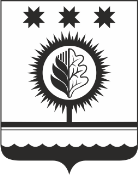 ЧУВАШСКАЯ РЕСПУБЛИКАÇĚМĚРЛЕ МУНИЦИПАЛЛĂОКРУГĔН АДМИНИСТРАЦИЙĚЙЫШĂНУ___.___.2023  _____  №Çěмěрле хулиАДМИНИСТРАЦИЯШУМЕРЛИНСКОГО МУНИЦИПАЛЬНОГО ОКРУГА ПОСТАНОВЛЕНИЕ___.___.2023  № _____   г. ШумерляГлава Шумерлинскогомуниципального округа	    Чувашской Республики                                                                                                                                                                                                         Л. Г. Рафинов